02.07.21
Counting pounds and pence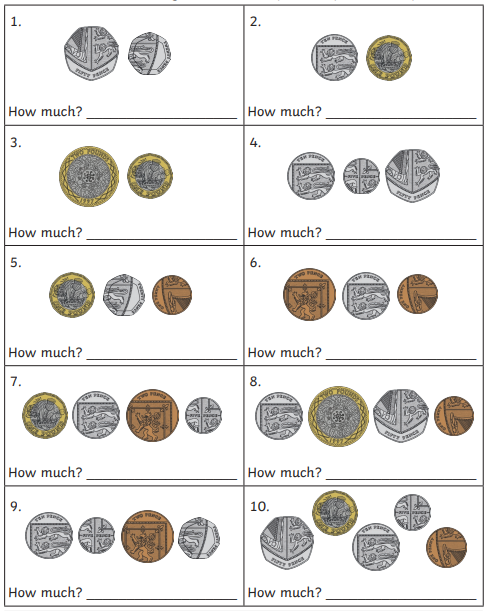 